Name:……………………………………………………………….. Index No. ……………………………..Date: …………………….. Sign……………………232/1PHYSICSPAPER 1JULY /AUGUST 2013TIME: 2 HOURSSUBUKIA DISTRICT JOINT EXAMINATIONSKenya Certificate of Secondary Education 2013232/1PHYSICSPAPER1JULY /AUGUST 2013Instructions to candidates;Write your name, index number and name of your school in the spaces provided.This paper consists of two parts A and B.Answer all questions in sections A and B in the spaces provided.All working MUST be shown in the spaces provided after questions.Mathematical tables and electronic calculators may be used.For examiners use onlySECTION A (25 MARKS)Answer ALL the questions in the spaces provided.The figure below shows a   measuring cylinder which contains water initially at a level A. A spherical solid of mass 11g is immersed in the water, the level rises to B.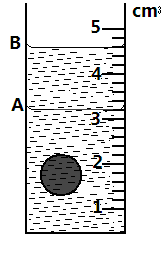                Determine the diameter of the spherical ball                               	    	(2 marks)............................................................................................................................................................................................................................................................................................................................................................................................................................................................Explain the reason why a dropping dust particle in a still room does  not trace a straight vertical path                                                                                    	       		(1 mark).................................................................................................................................................... ....................................................................................................................................................The figure 2 below shows a beaker containing water placed on a flat bench.                                        Fig. 2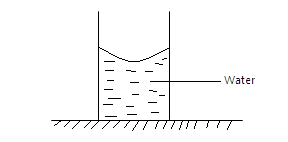 State and explain the changes in stability of the beaker when the water freezes to ice                                                                                                                                      (2 marks).............................................................................................................................................................................................................................................................................................................. Figure 3 below shows a solid sphere moving on a platform 5cm above the ground. It rolls down a curved frictionless path in a point 0.5m above the ground.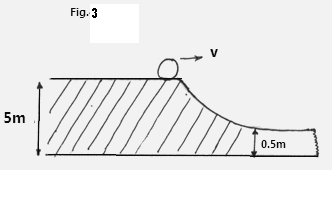 	Calculate its velocity at the lower point                                                          (3 marks)........................................................................................................................................................................................................................................................................................................................................................................................................................................................................................................................................................................................................................................................................................................................................................................................................................................................................Two table tennis balls hang at the same level suspended from a thread a short distance apart. A stream of air is blown between the balls. Explain what happens to the balls.  		(2 marks)....................................................................................................................................................................................................................................................................................................................................................................................................................................................................................Figure 4 shows a bubble of soap blown to the wider end of a funnel.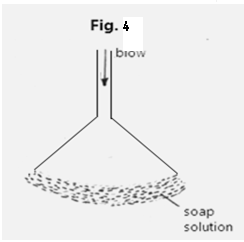 When the top is left open the bubbles flatten to a film which rises up the funnel. Explain observation.                                                                                     	       			(1 mark)....................................................................................................................................................................................................................................................................................................................................................................................................................................................................................State two advantages of a force pump over lift pump.                                 		      	(2 marks)....................................................................................................................................................................................................................................................................................................................................................................................................................................................................................Using the kinetic   theory of gases, explain why air inside a tyre exerts pressure on the walls of the tyre.                                                                                             			       	(2 marks)....................................................................................................................................................................................................................................................................................................................................................................................................................................................................................................................................................................................................................................................................When ice is heated, the temperature remains constant until all ice is melted. Explain this observation.                                                                                                 		      											(1 mark)...................................................................................................................................................................................................................................................................................................................................................................................................................................................................................................A uniform half meter rule is supported by force of 3N and 2N as shown in figure 5 below.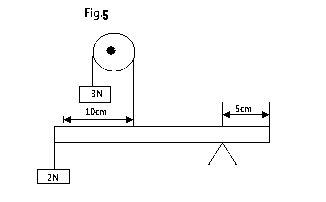 Determine the weight of the half meter rule                        			      	(2mrks)............................................................................................................................................................................................................................................................................................................................................................................................................................................................................................................................................................................................................................................................................................................................................................................................................A high jumper usually lands on thick soft mattress. Explain how the mattress helps in reducing the force of impact                                                                      		       			(1 mark)...................................................................................................................................................................................................................................................................................................................................................................................................................................................................................A particle starts from rest and accelerates uniformly in a straight line. After 3 seconds, it is at a distance of 9m from the starting point. Determine the acceleration of the particle.  	(3 marks)....................................................................................................................................................................................................................................................................................................................................................................................................................................................................................................................................................................................................................................................................A turntable of radius 8 cm is rotating at 30 revolutions per second. Determine the linear speed of a point on the circumference of the turntable.							(3 marks)…………………………………………………………………………………………………………………………………………………………………………………………………………………………………………………………………………………………………………………………………………………………………………………………………………………………………………………………………………………………………………………….SECTION B (55 MARKS)Answer ALL questions in this section14. a) The figure below shows the length of a wooden block being measured.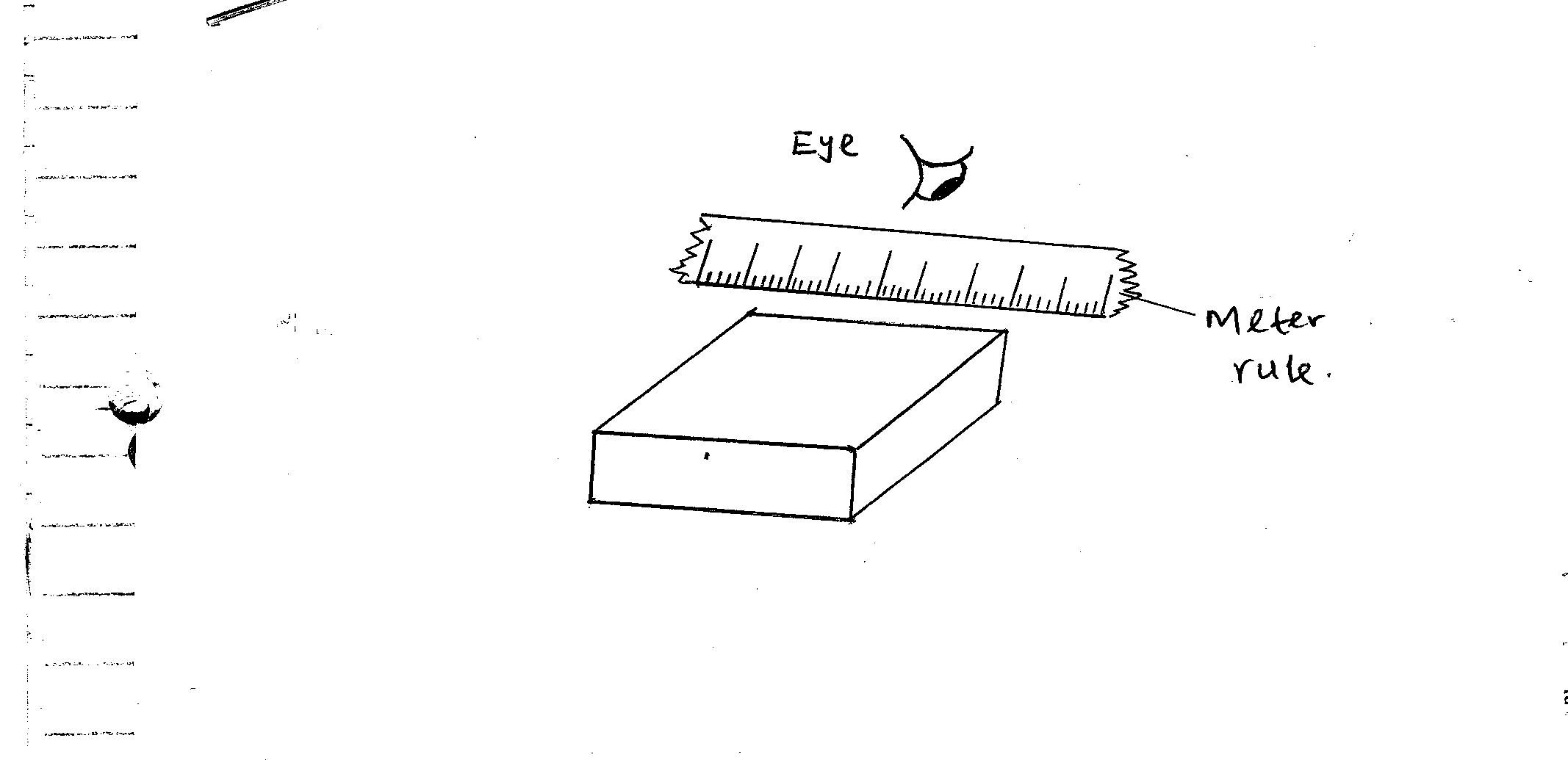 State two errors made while taking the measurement above.					(2marks)………………………………………………………………………………………………………………………………………………………………………………………………………………………………………………………………………………………………………………………………………………………………………b) In determining the size of 1molecule of oil a single drop of the oil was dropped from a burette on a tray and it is spread to form a circular patch of diameter 20cm. If 1 molecule of oil is assumed to be 1.67 x 10-8m thick, determine -;i) The area of the circular patch on the tray.								(2 marks)………………………………………………………………………………………………………………………………………………………………………………………………………………………………………………………………………………………………………………………………………………………………………ii) The volume of 1 drop of the oil from the burette.							(2 marks)………………………………………………………………………………………………………………………………………………………………………………………………………………………………………………………………………………………………………………………………………………………………………iii) The radius of the drop from the burette.								(2 marks)………………………………………………………………………………………………………………………………………………………………………………………………………………………………………………………………………………………………………………………………………………………………………iv)  If 10 similar drops from the burette weigh 4.984 x 10-5N, calculate the density of the oil.	(2 marks)………………………………………………………………………………………………………………………………………………………………………………………………………………………………………………………………………………………………………………………………………………………………………15. a)  State two factors that affect the efficiency of a pulley system.				(2 marks)………………………………………………………………………………………………………………………………………………………………………………………………………………………………………………………………………………………………………………………………………………………………………b) Sketch a labeled diagram to show how arrangement of a single pulley may be used to provide a velocity ratio of 2.													(2 marks)c)  The figure below shows a pulley system with the load rising at uniform speed.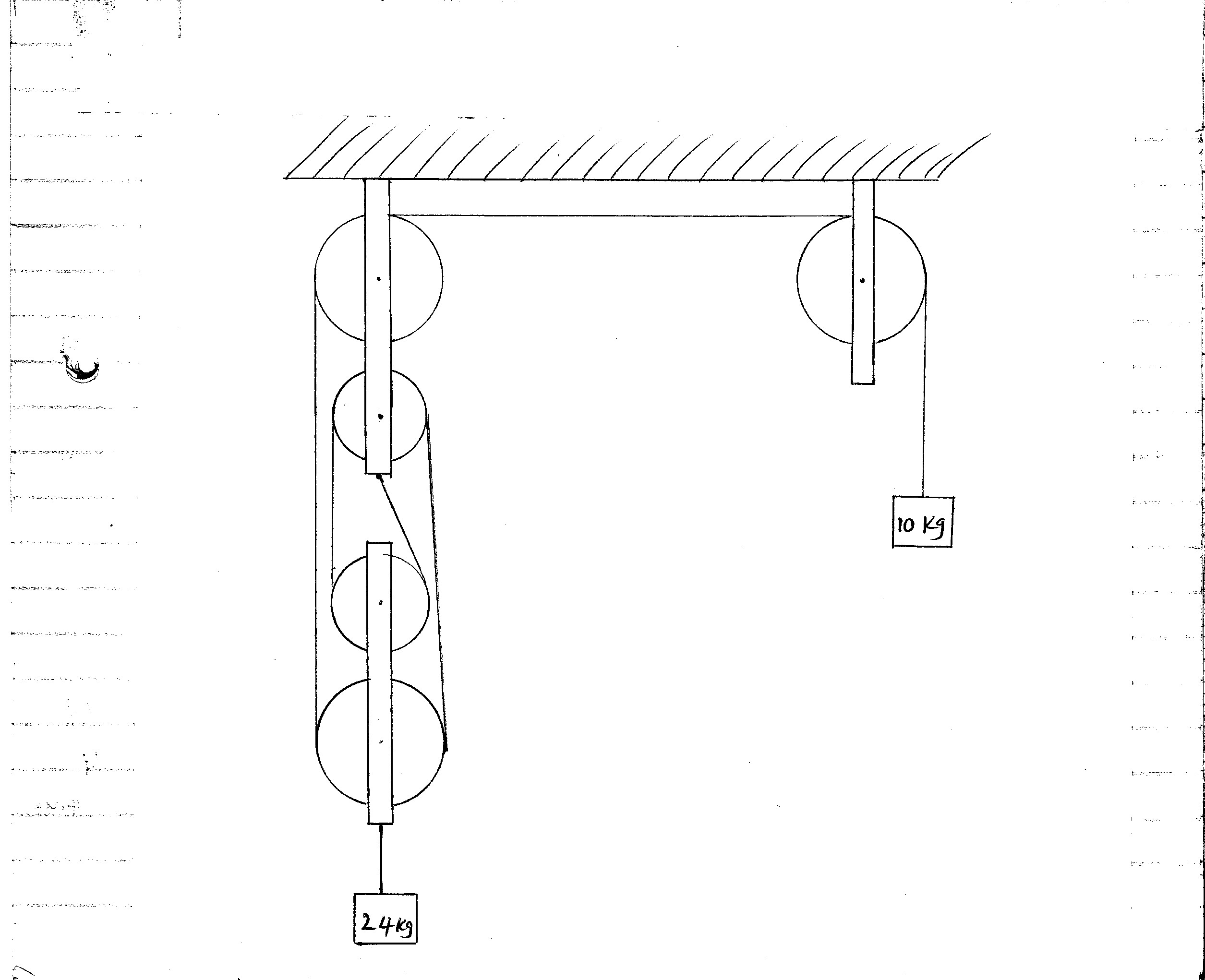 From the information given calculate;i) Velocity ratio of the machine									(1 mark)………………………………………………………………………………………………………………………………………………………………………………………………………………………………………………………………………………………………………………………………………………………………………ii) Mechanical advantage of the machine.								(2 marks)………………………………………………………………………………………………………………………………………………………………..……………………………………………………………………………………………………………………………………………………………………………………………………iii) Efficiency of the machine.									(2 marks)………………………………………………………………………………………………………………………………………………………………………………………………………………………………………………………………………………………………………………………………………………………………………d) The handle of the screw- jack in the figure below is 42cm long and the pitch of the screw is 0.5cm.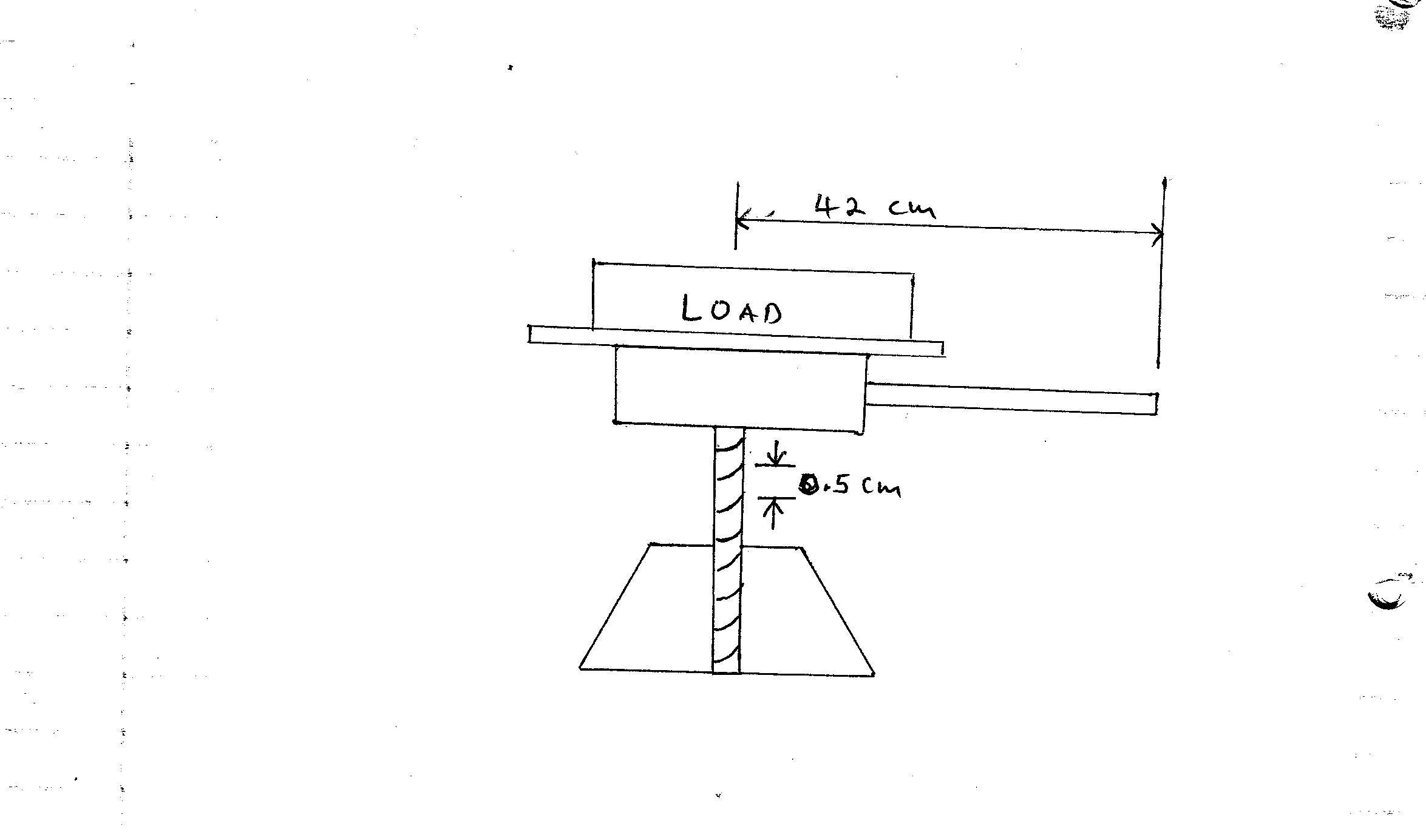 What force must be applied at the end of the handle when lifting a load of 1188N if the efficiency of the jack is 50%?													(4 marks)………………………………………………………………………………………………………………………………………………………………………………………………………………………………………………………………………………………………………………………………………………………………………………………………………………………………………………………………………………………………16. a) Define the term ‘heat capacity’									(1 mark)	………………………………………………………………………………………………………………………………………………………………………………………………………………………………………………………………………………………………………………………………………………………………………b) A block of metal of mass 150g at a 1000C is dropped into a well rugged calorimeter of mass 215g and heat capacity 400JKg-1K-1 containing 100g of water at 250C. The temperature of the resulting mixture is 340C. (Specific heat capacity of water = 4200JKg-1 K-1). Determine;i) Heat gained by calorimeter.										(2 marks)………………………………………………………………………………………………………………………………………………………………………………………………………………………………………………………………………………………………………………………………………………………………………ii) Heat gained by water.										(2 marks)……………………………………………………………………………………………………………………………………………………………………………………………………………………………………………………………………………………………………………………………………………………………………..iii) Heat lost by the metal block.									(2 marks)………………………………………………………………………………………………………………………………………………………………………………………………………………………………………………………………………………………………………………………………………………………………………iv) Specific heat capacity of the metal block.								(3 marks)………………………………………………………………………………………………………………………………………………………………………………………………………………………………………………………………………………………………………………………………………………………………………c) State two factors that affect the rate of cooling of a liquid.					(2 marks)………………………………………………………………………………………………………………………………………………………………………………………………………………………………………………17. a) Explain the following observation:-Ice cubes float on water and solid benzene sinks in liquid benzene.					(2 marks)………………………………………………………………………………………………………………………………………………………………………………………………………………………………………………………………………………………………………………………………………………………………………b) 	i) You are provided with the following:-An overflow canA beakerA spring balanceA metal blockWater and A StringDescribe an experiment to verify Archimedes principle.						(5 marks)………………………………………………………………………………………………………………………………………………………………………………………………………………………………………………………………………………………………………………………………………………………………………………………………………………………………………………………………………………………………………………………………………………………………………………………………………………………………………………………………………………………………………………………………………………ii) A block of wood weighing 2.0N is held under water by a string attached to the bottom of a container. The tension on the string is 0.5N. Determine the density of the wood.					(3 marks)………………………………………………………………………………………………………………………………………………………………………………………………………………………………………………………………………………………………………………………………………………………………………18. a) Define angular velocity.									(1 mark)………………………………………………………………………………………………………………………………………………………………………………………………………………………………………………b) A turn table of radius25cm is rotating at a speed of 0.875m/s. Calculate the angular velocity of a point on its circumference.												(2 marks)………………………………………………………………………………………………………………………………………………………………………………………………………………………………………………………………………………………………………………………………………………………………………c) The figure below shows a graph that was plotted by a student investigating the variation of centripetal force with radius, r of the circular path in which a body rotates.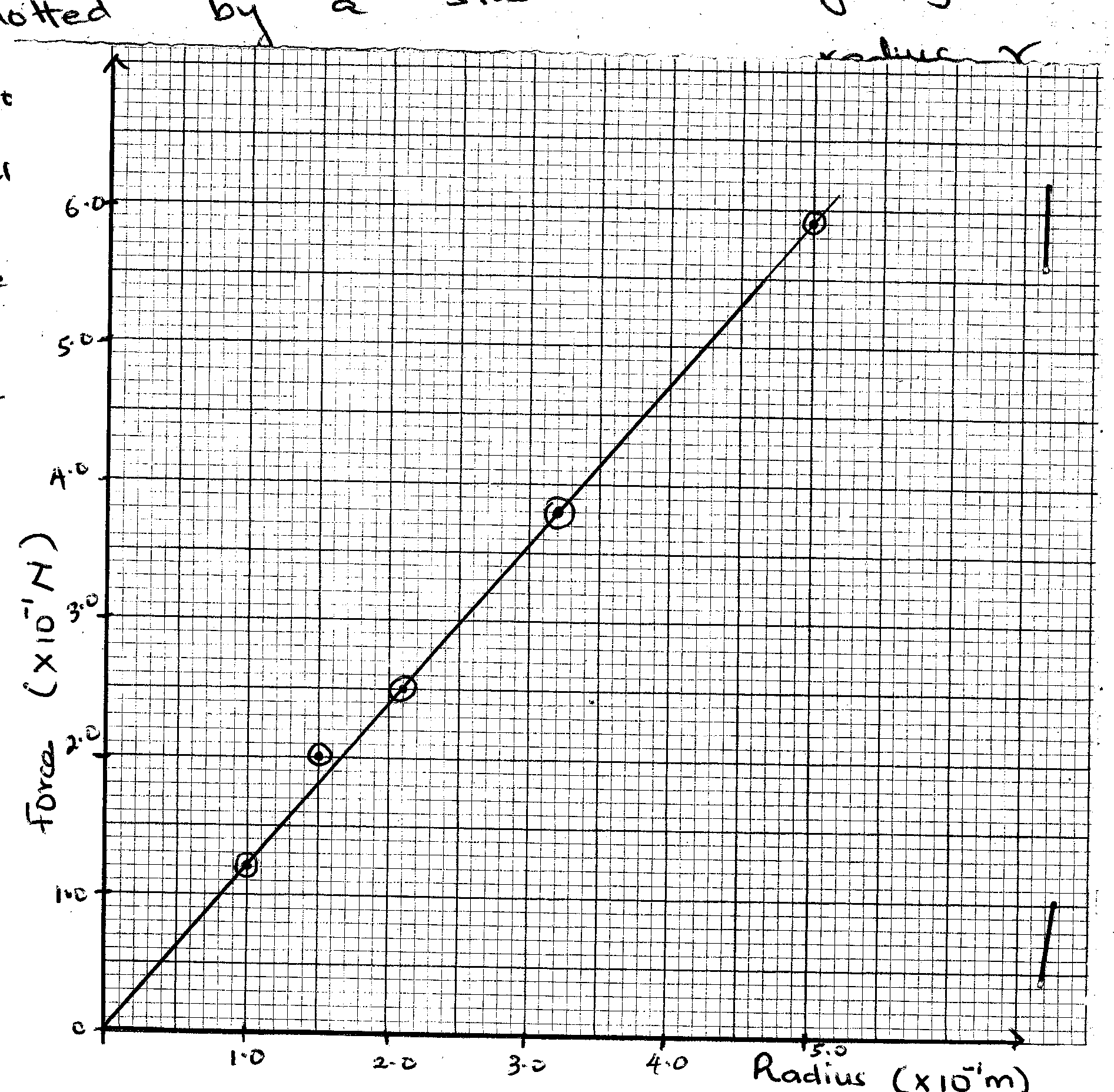 Given the mass of the body is a 100g, use the graph to determine the angular velocity, w of the body.															(4 marks)………………………………………………………………………………………………………………………………………………………………………………………………………………………………………………………………………………………………………………………………………………………………………d) The graph below shows a displacement time graph of the motion of a body.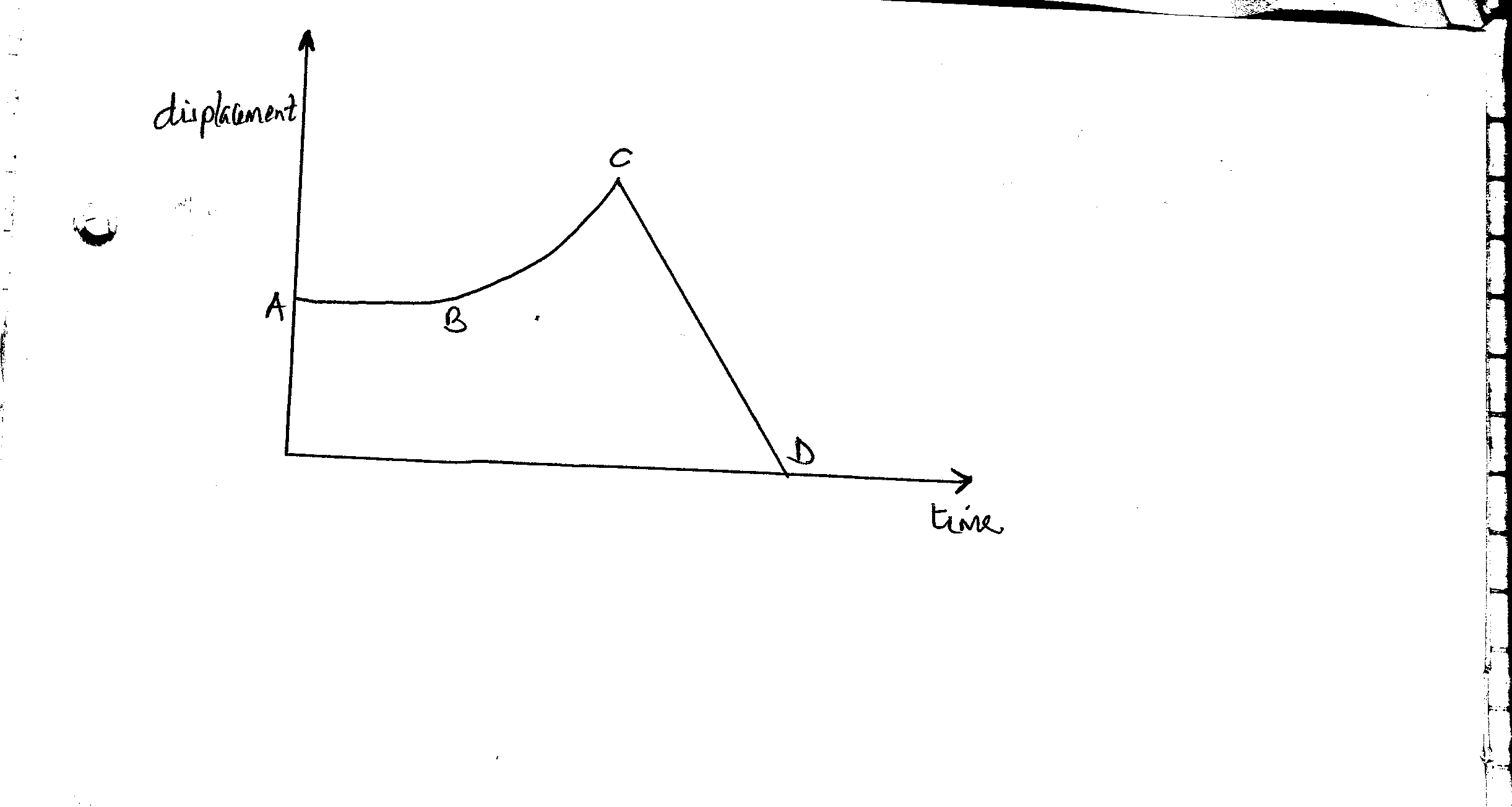 State the nature of the motion between;i) A and B												(1 mark)………………………………………………………………………………………………………………………………………………………………………………………………………………………………………………………………………………………………………………………………………………………………………ii) B and C									  			(1 mark)………………………………………………………………………………………………………………………………………………………………………………………………………………………………………………………………………………………………………………………………………………………………………iii) C and D												(1 mark)………………………………………………………………………………………………………………………………………………………………………………………………………………………………………………………………………………………………………………………………………………………………………Section Question Maximum scoreCandidates scoreAB1-1425AB1511AB1613AB1711AB1810AB1910Total score80